25.03.2016								                           №  302О внесении изменений в  постановление Администрации Колпашевского района от 21.07.2014№702«Об утверждении Порядка осуществления ведомственного контроля за соблюдением законодательства Российской Федерации и иных нормативных правовых актов о контрактнойсистеме в сфере закупок муниципальными органами Колпашевского района в отношении подведомственных им заказчиков»В целях приведения правовых актов в соответствие с действующим законодательством	ПОСТАНОВЛЯЮ:1. Внести измененияв пункт 1 приложения к  постановлению Администрации Колпашевского района от 21.07.2014 № 702«Об утверждении Порядка осуществления ведомственного контроля за соблюдением законодательства Российской Федерации и иных нормативных правовых актов о контрактной системев сфере закупок муниципальными органами Колпашевского района в отношении подведомственных им заказчиков» заменив слова «органами местного самоуправления» словами «муниципальными органами».2. Опубликовать настоящее постановление в Ведомостях органов местного самоуправления Колпашевского района и разместить на официальном Интернет-сайте муниципального образования «Колпашевский район».И.о.Главы района					С.А.КлишинА.Б.Агеев5 18 12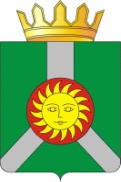 АДМИНИСТРАЦИЯ  КОЛПАШЕВСКОГО РАЙОНА ТОМСКОЙ ОБЛАСТИПОСТАНОВЛЕНИЕАДМИНИСТРАЦИЯ  КОЛПАШЕВСКОГО РАЙОНА ТОМСКОЙ ОБЛАСТИПОСТАНОВЛЕНИЕАДМИНИСТРАЦИЯ  КОЛПАШЕВСКОГО РАЙОНА ТОМСКОЙ ОБЛАСТИПОСТАНОВЛЕНИЕ